בריף מיתוג ולוגוהשתמשו בבריף זה עבור עבודה מול לקוח אמיתי ותרגיל מיתוגהחברה / המותג / השירות הגדרה של אופי וערכיםקהל יעדמתחריםסגנון עיצוביהיקף עבודהלשימוש מול לקוחשיטות ליצירת רעיונות והשראה מפות חשיבה / שמש אסוציאציות רשמו את שם המותג / חברה / ארגון באמצע והוציאו כמה שיותר מילים ואסוציאציות מהנושא. לרשום כמה שיותר מילים זה יעזור בהמשך בחיפוש אייקונים וסמלים לעבודה. מה סוג האישיות המשקף המותג?רשימת תארים ואסוציאציות במילים פשוטות. ליצור מפות חשיבה בעזרת: שם תואר, פועל, אסוציאציה וכו'.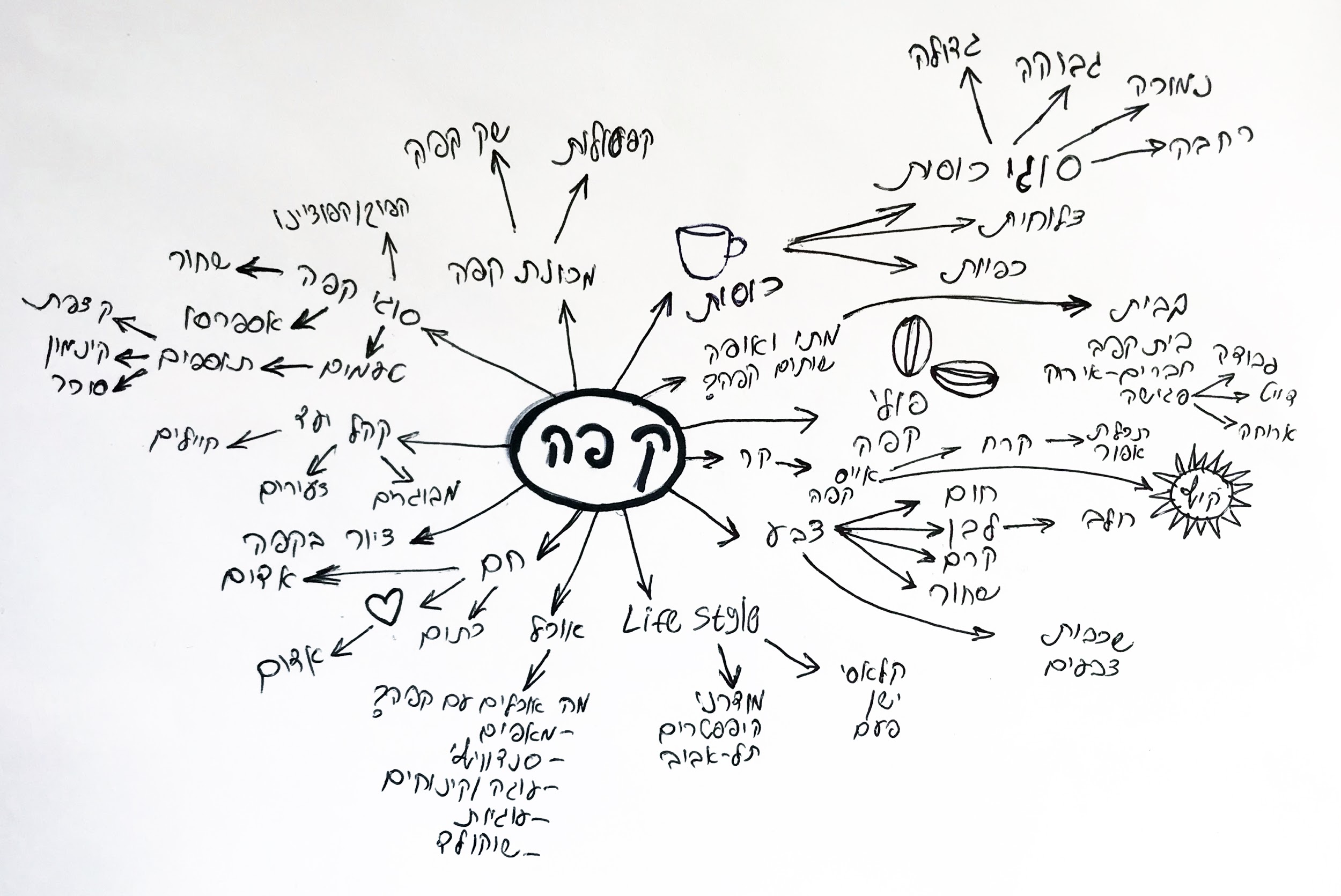  לוח מחשבות, רגשות, רוח / Mood board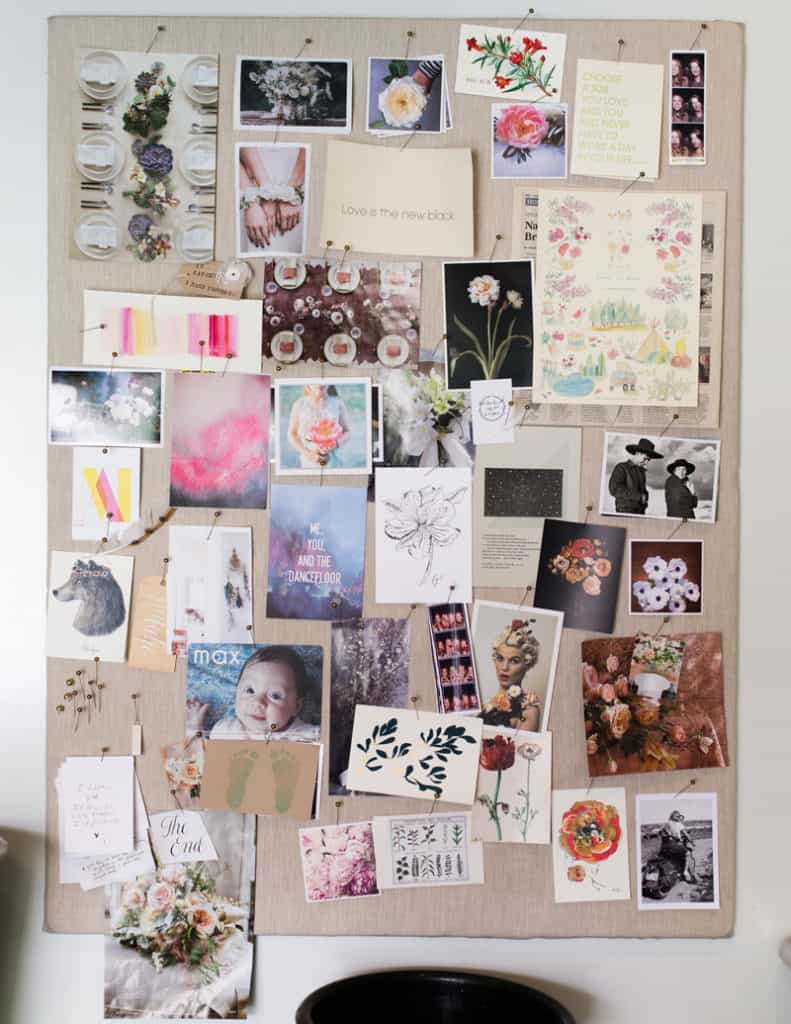 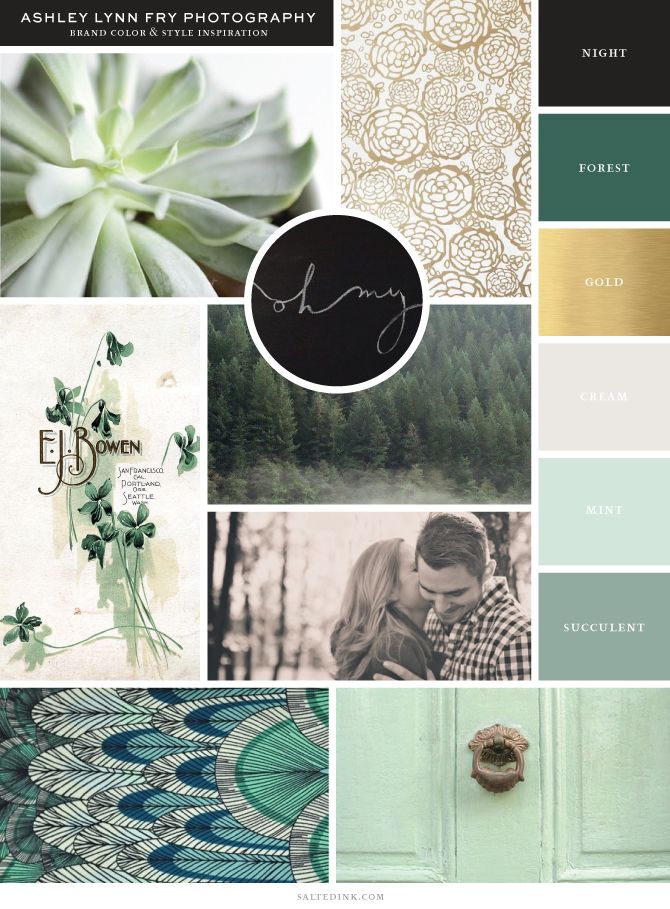  שפה גרפית - החלטה על סגנון:טיפוגרפיה וחלל נגטיבי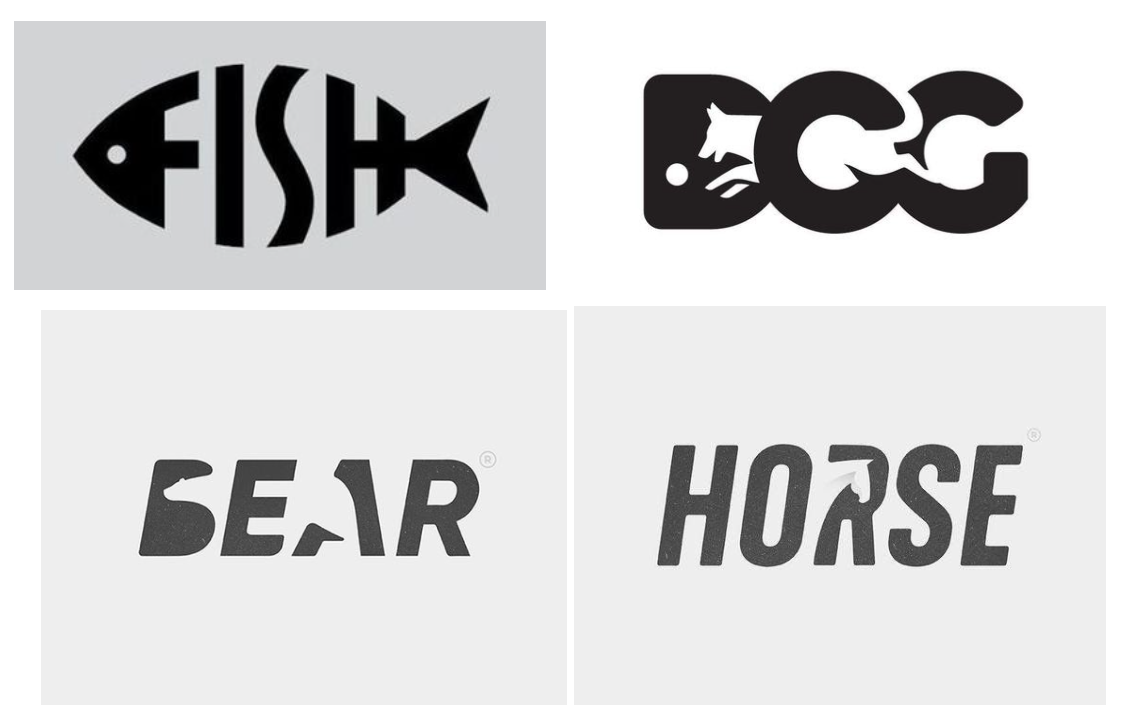 כתמים - SPOT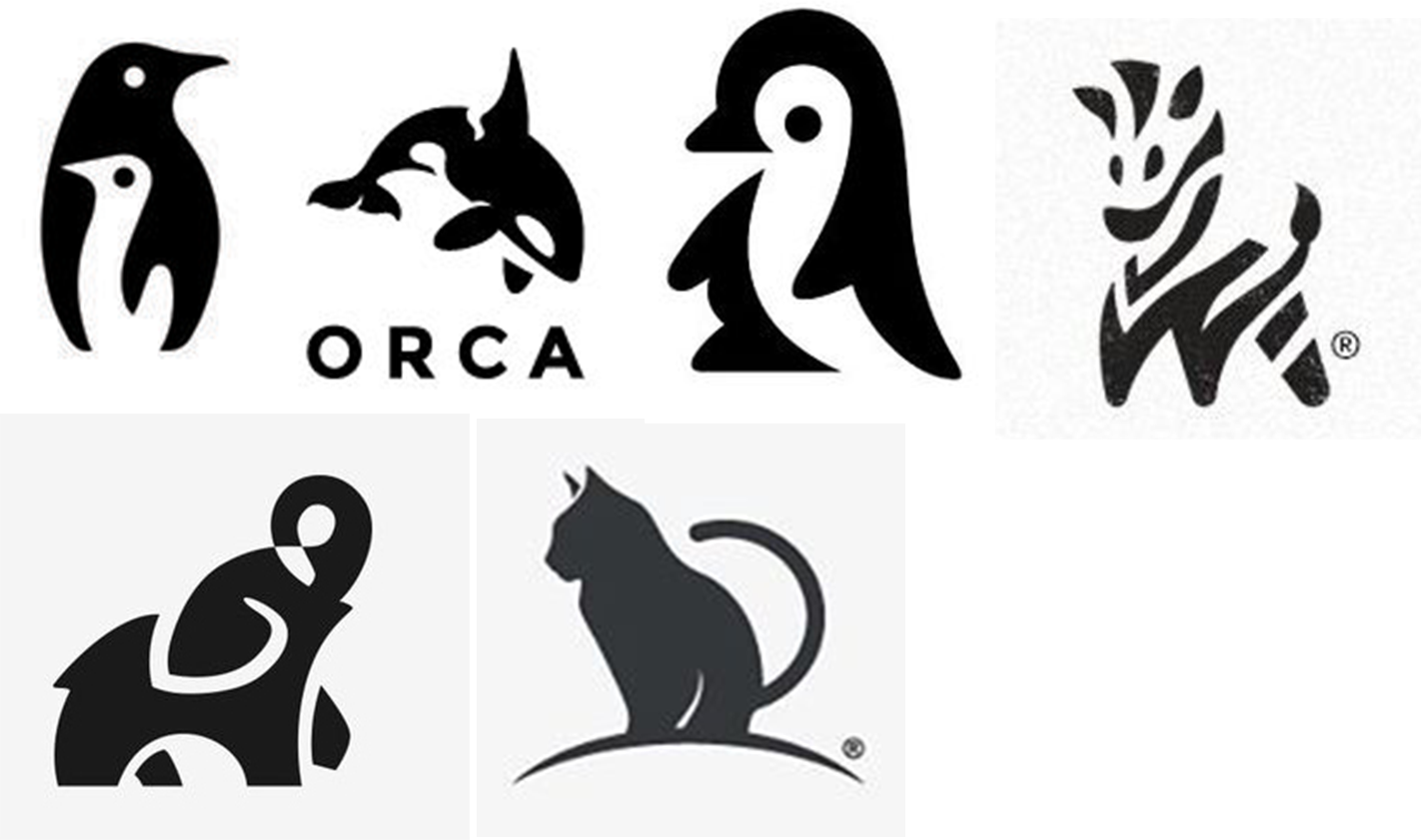 קו מינימליסטי - עובי אחיד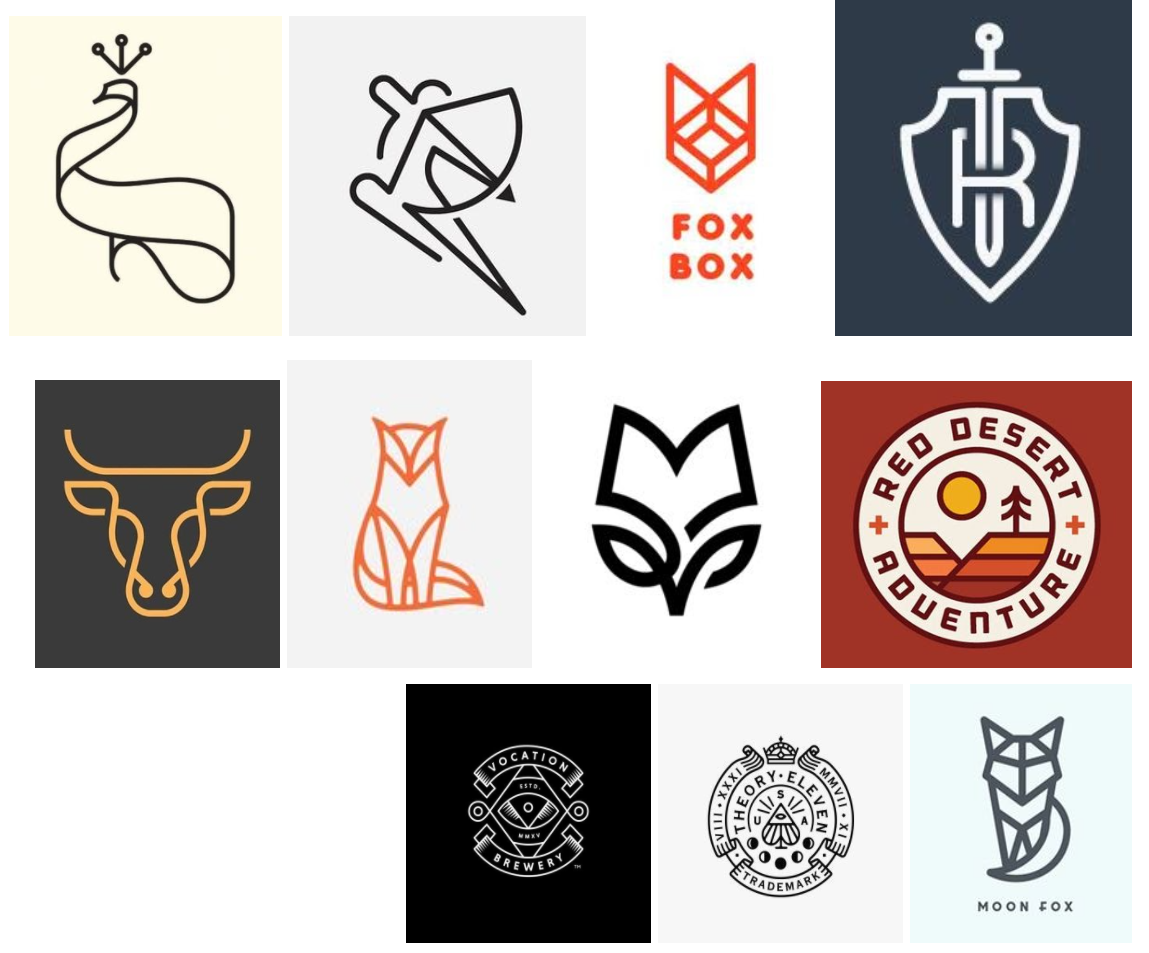 קו מינימליסטי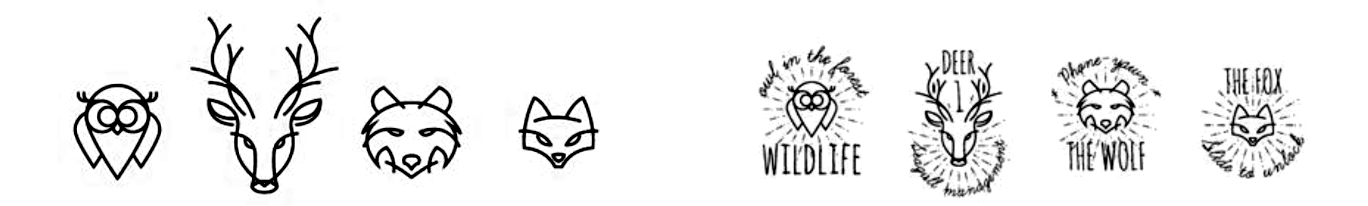 פוליגון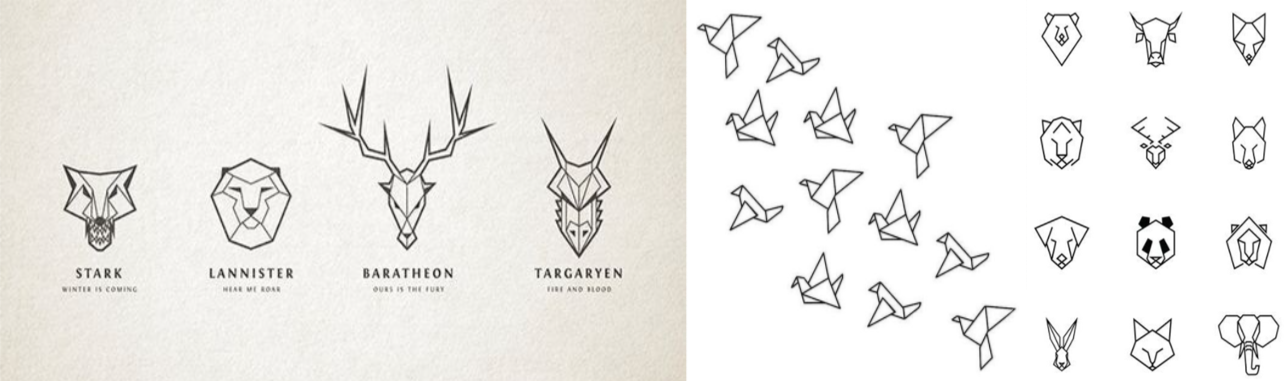 קו פשוט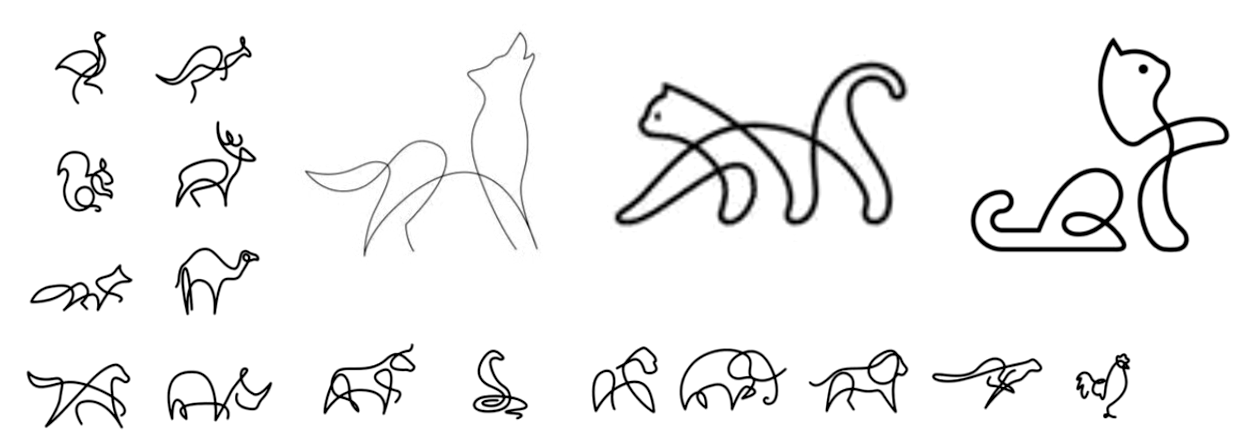 חתימה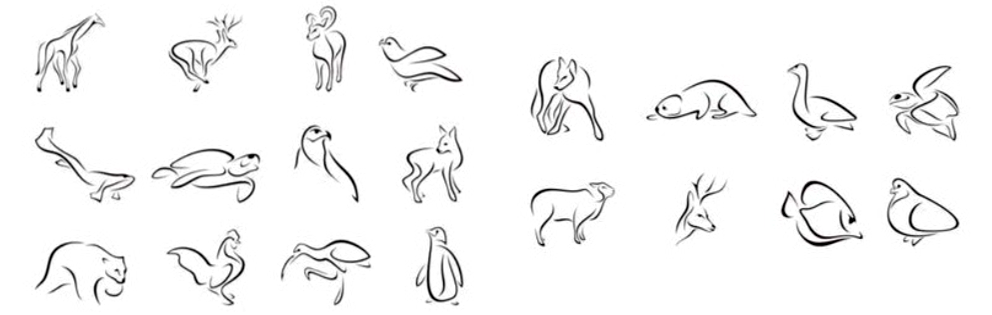 דמות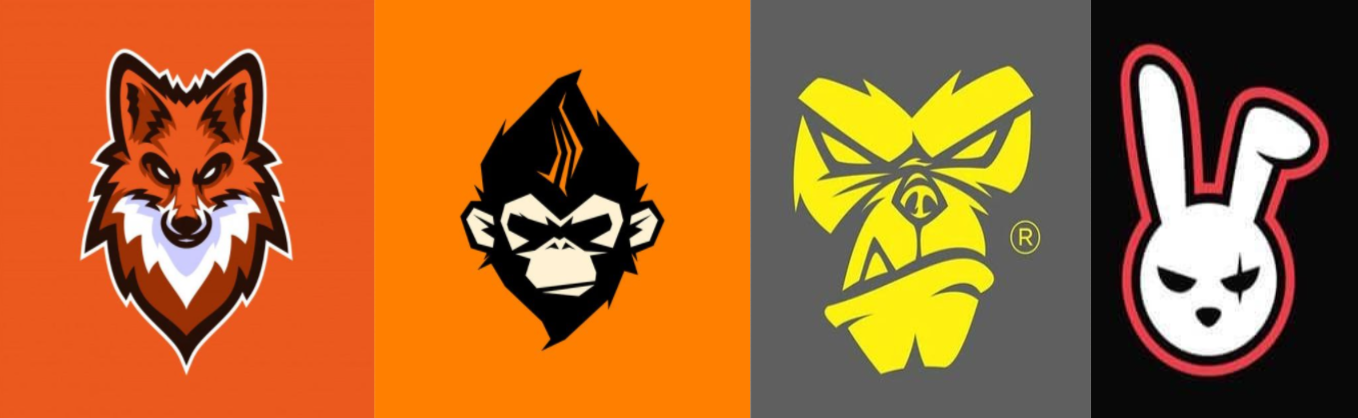 קמע ספורט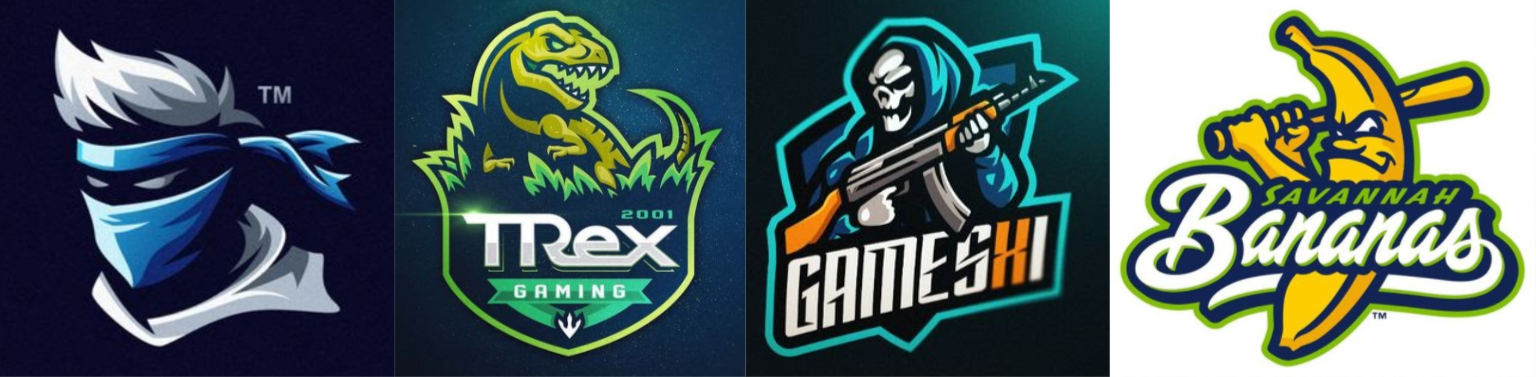 שילוב של צורות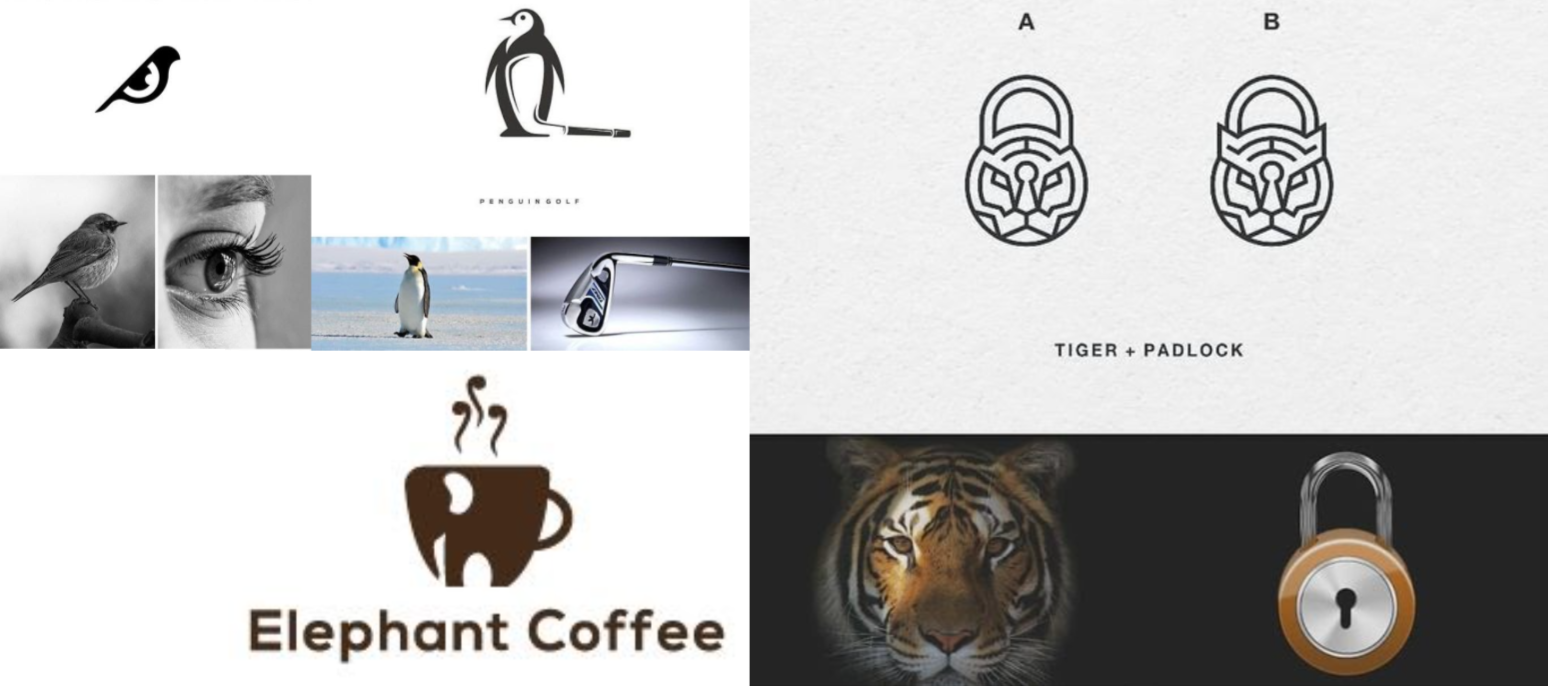 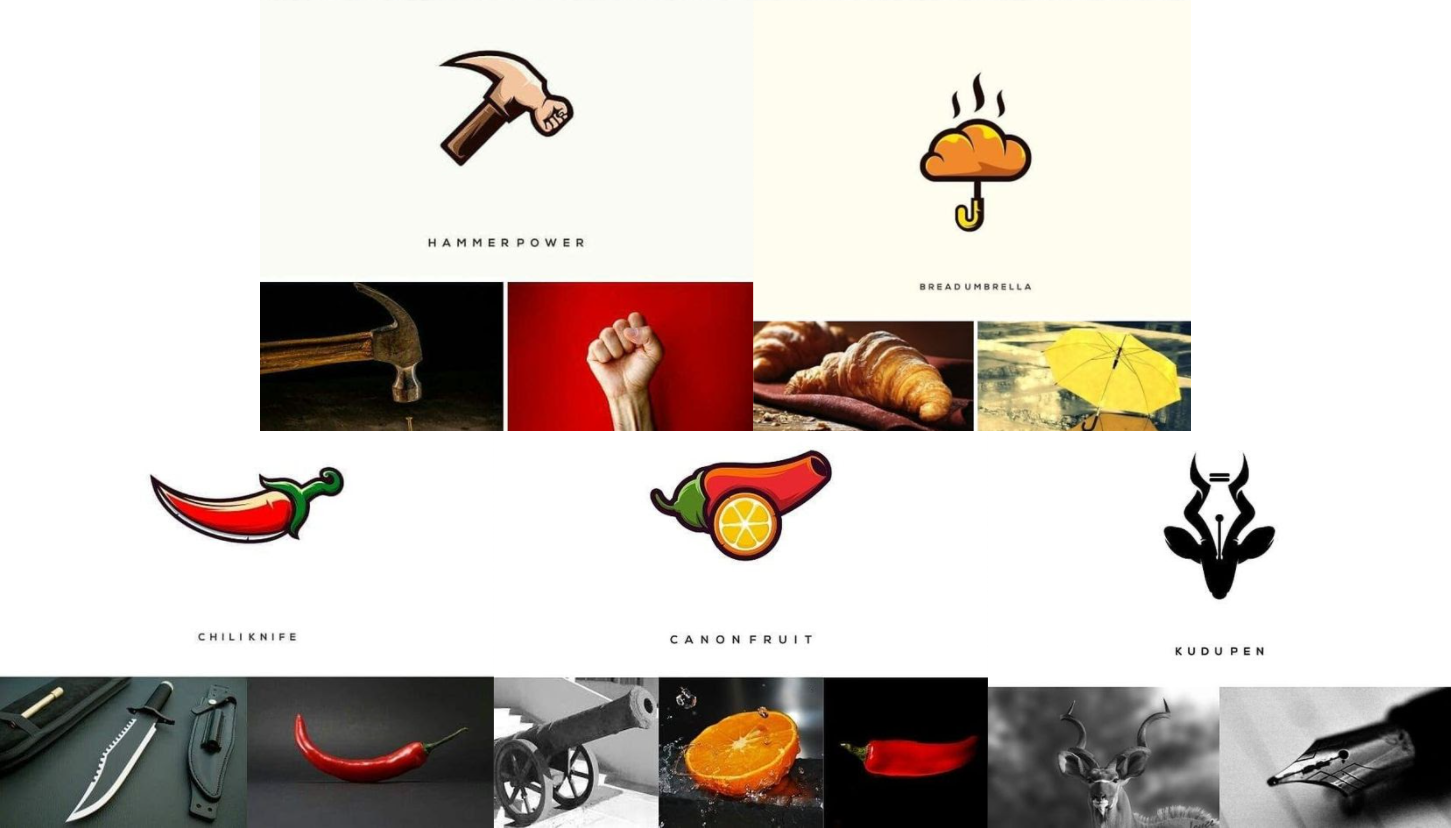 צורות גיאומטריות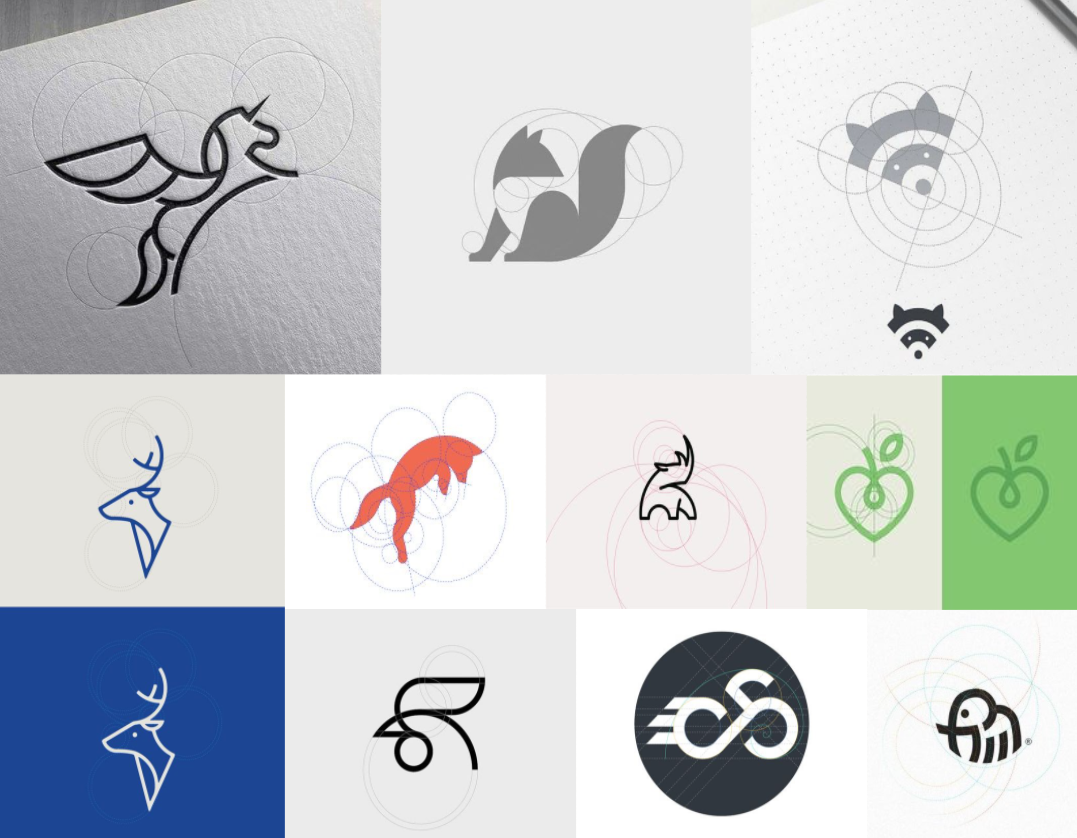 וינטג' - VINTAGE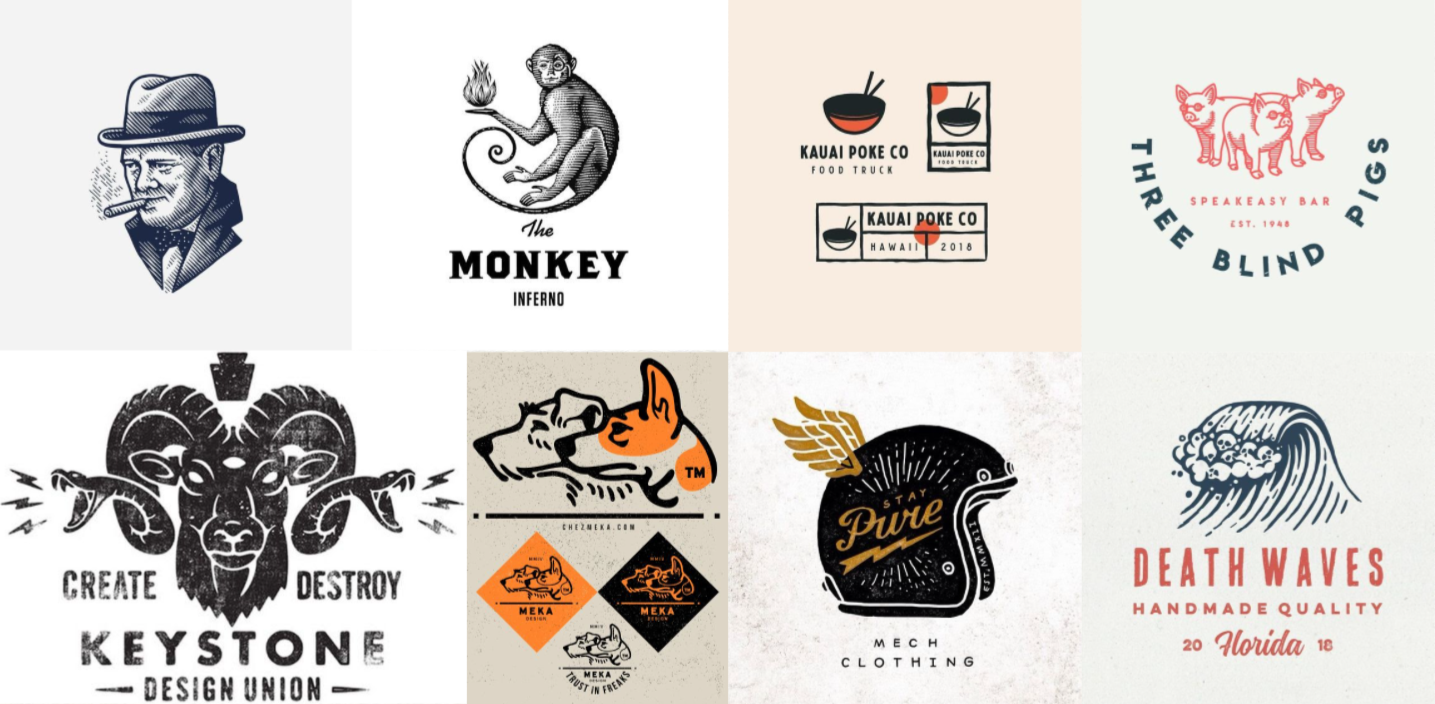 --סקיצות ידניות על הנייר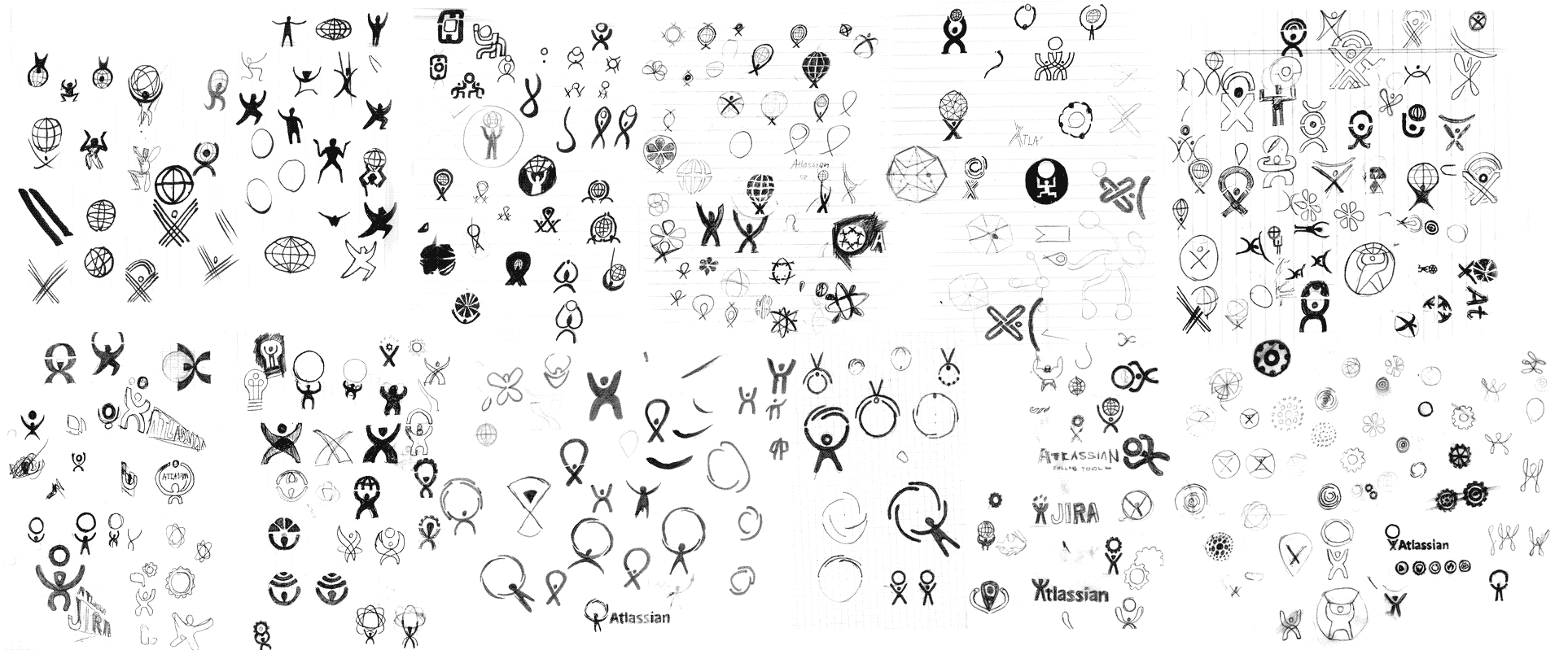 החלטה על פונט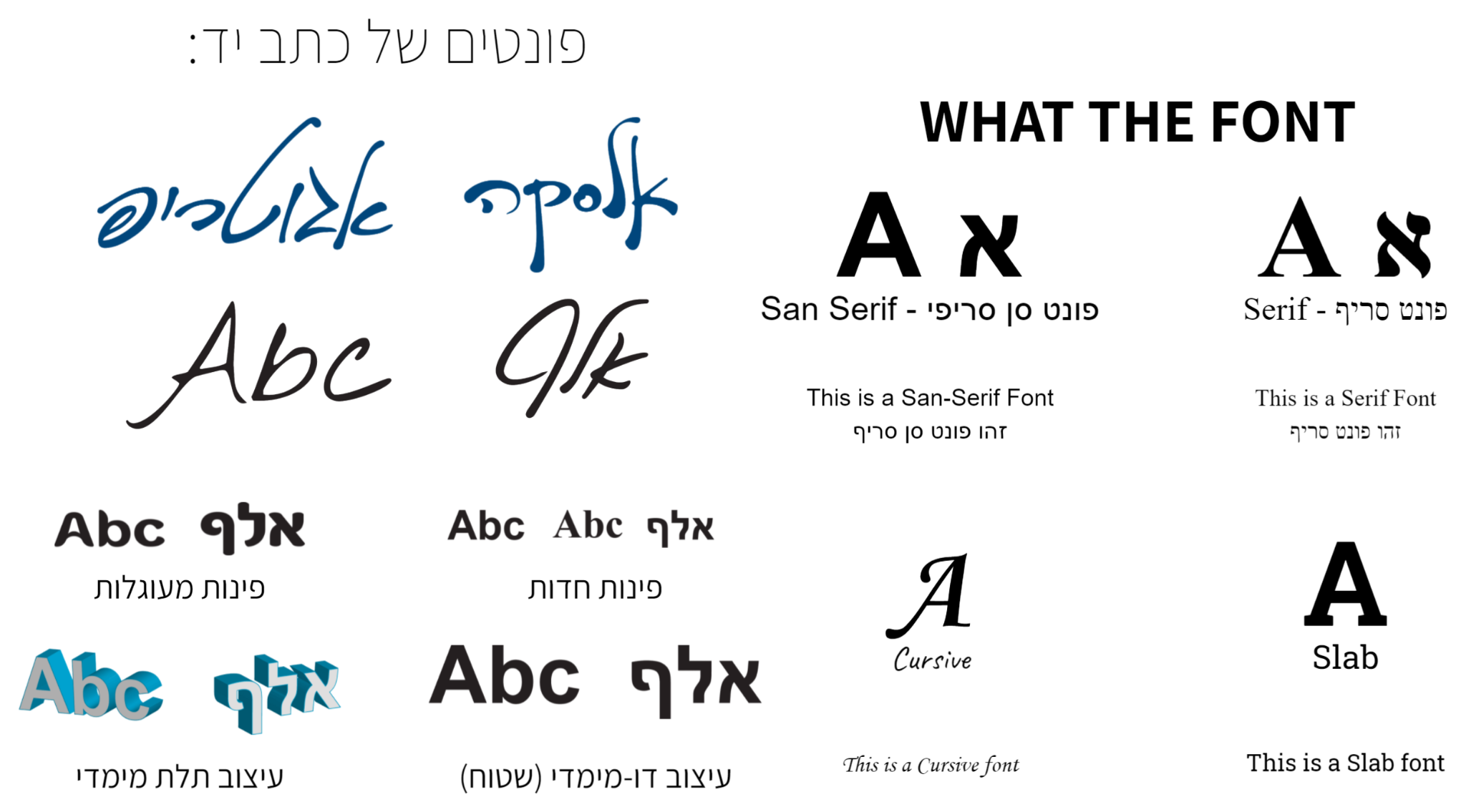 צבעוניות: צבע קבוע, משתנה, מונוכרומטי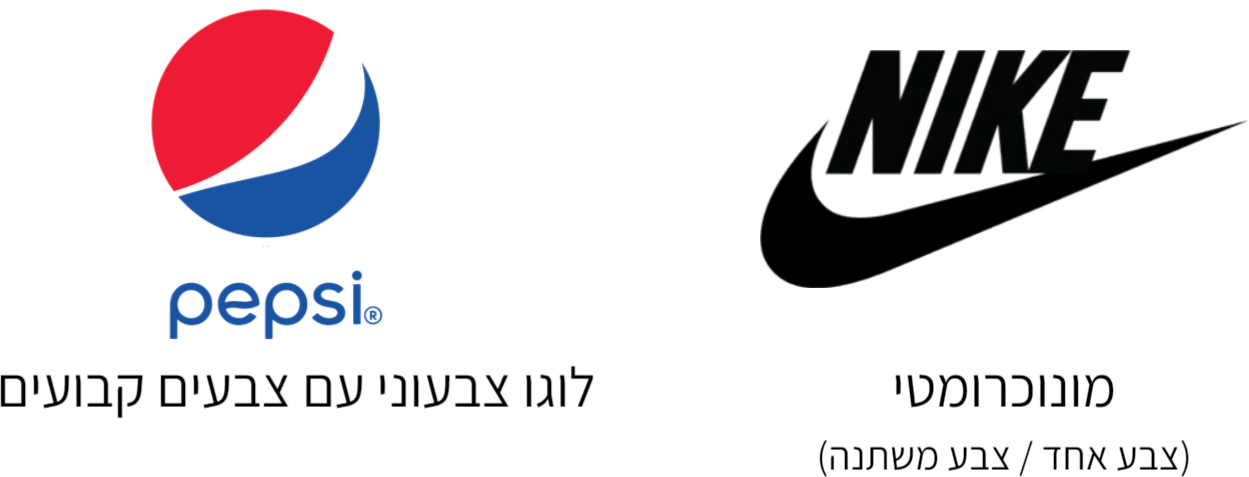 בדיקת טיסה - צ'ק ליסט לוגו - מה זה לוגו טוב 5 עקרונות היוצרים לוגו חזקפשטותהחמיאו לשם החברהנראה טוב בשחור ולבןניתן להרחבהמקוריחמש סוגי הלוגואיםלוגו סמל עם שםלוגו טיפוגרפילוגו טיפוגרפי וסמללוגו מערכתי - LOGO SYSTEMלוגו דמותג - Brand Character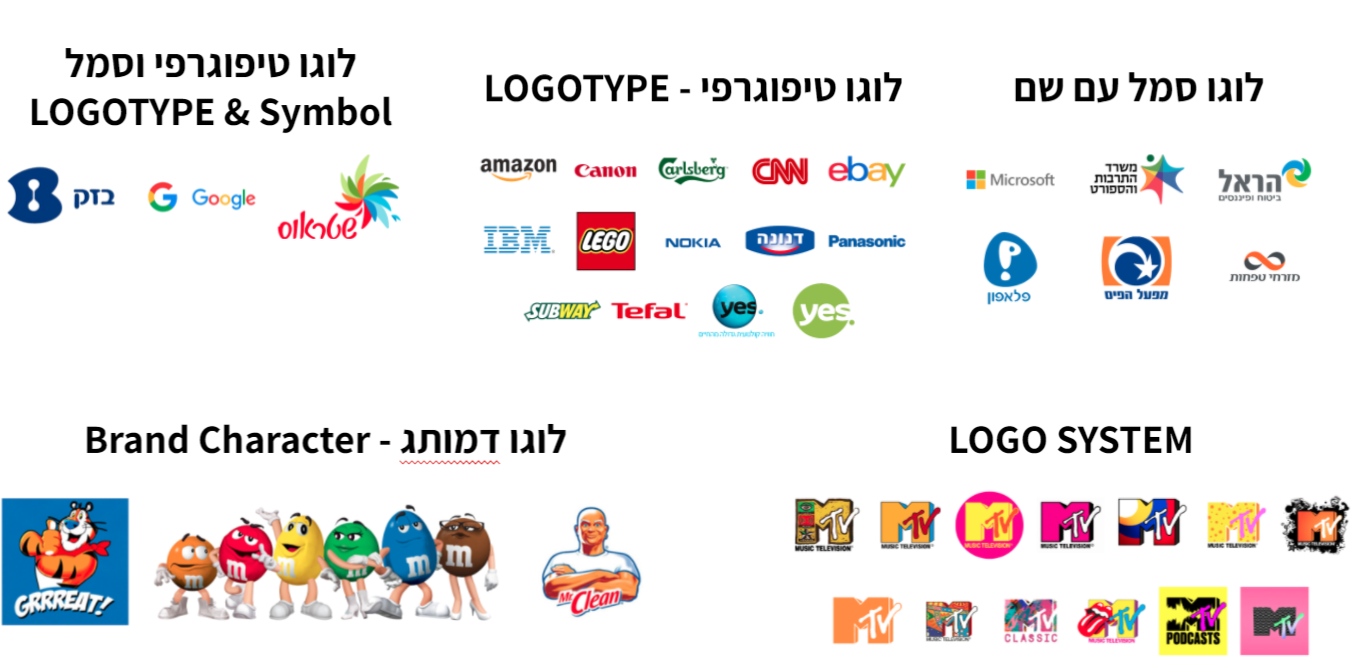 -----שם החברה / מוצר / שירות שיופיע על הלוגו משפט. סיסמה. תת כותרת. (לא חובה) תיאור המוצר / שירות כמה זמן החברה קיימת? האם יש סיפור מיוחד על החברה? הקמתה, חזון, ערכים, מסרים וכו'. להוסיף כמה שיותר הסבר, זה יהיה הבסיס לאסוציאציותכמה עובדים בחברה איפה אתם רואים את העסק שלכם בעוד 5 שנים? גיל, מגדר, תחומי עניין, הכנסה, אזור מגורים מה קהל היעד שלכם רוצה? ממה אכפת להם כיצד הקהל יעד גילו עליכם? מגלים עליכםלמה שיעדיפו אתכם על פני המתחרים שלכם איזה מילים אתם רוצים שקהל היעד יקשר למותג שלכם (מילות תואר וערכים) איזה סגנון עיצובי, אסתטיקה, לוגואים - ידברו לקהל יעד מי המתחרים שלכם מה מבדל אתכם מהמתחרים. ואיך אתם רוצים להיות מובדלים מהמתחרים . מה היתרונות שלכם והחסרונות שלהם?האם יש לך רעיון של מה שאתה רוצה? אם כן, תאר בכמה שיותר מילים האם יש סגנון עיצובי ייחודי לחברה? אסתטיקה האם יש סגנון שאתם לא מעוניינים בו. סולדים ממנו האם ישנם פונטים שאתם אוהבים או פונטים שצריך להימנע מהם צבעוניות. צבעים מועדפים. צבעים להימנע מהם איזה בעיה הלוגו / המיתוג החדש פותר האם יש מיתוג קיים? האם יש משהו שצריך לשמר בו או כיוון חדש האם יש תת מחלקות הדורשות לוגו לכל מחלקה לוגו לדיגיטל בלבד סושיאל, אתרים, מצגות כו'לוגו לדפוס ניירת, שילוט, רכבים וכו'דדליין. זמן הגשה. האם יש מגבלת זמן? לפרוייקטשם איש קשר לפרויקטטלפון איש קשרדוא"ל איש קשרכתובת העסקאתר נוכחי / אתר חדש